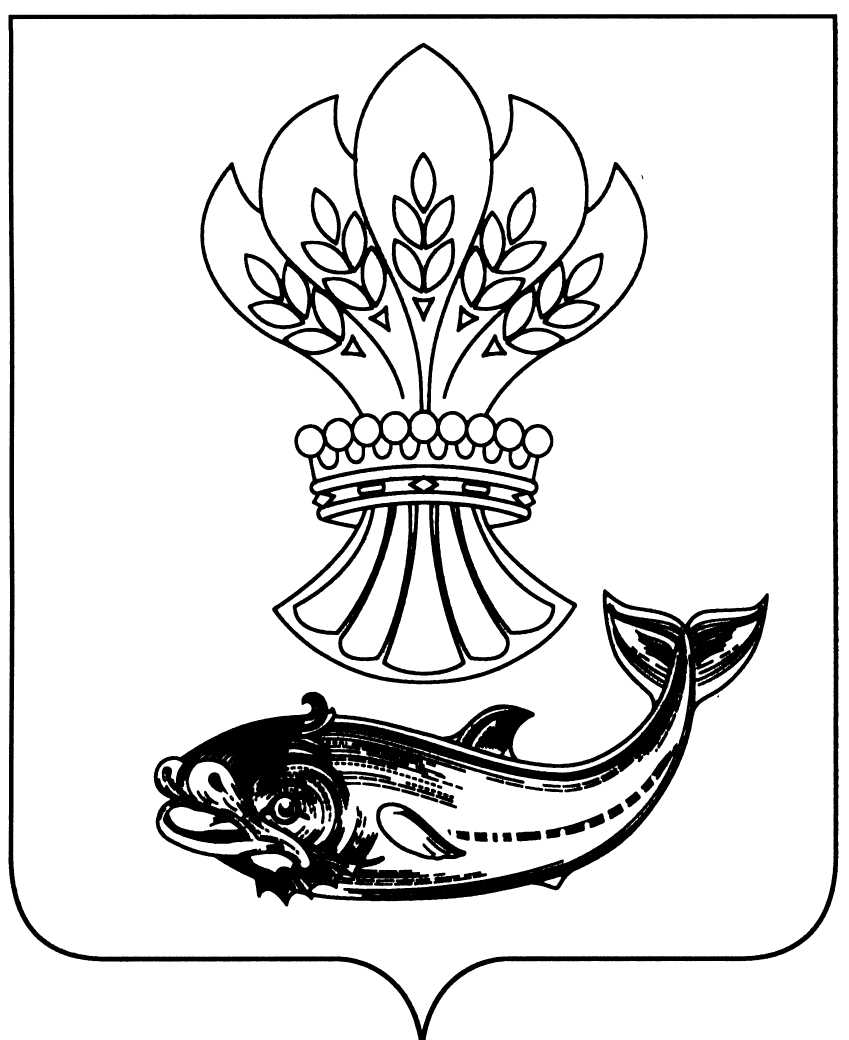 АДМИНИСТРАЦИЯПАНИНСКОГО МУНИЦИПАЛЬНОГО РАЙОНАВОРОНЕЖСКОЙ ОБЛАСТИП О С Т А Н О В Л Е Н И Еот 22.05.2019 № 176р.п. ПаниноВ соответствии с Федеральными законами от 06.10.2003 № 131-ФЗ «Об общих принципах организации местного самоуправления в Российской Федерации», от 27.07.2010 № 210-ФЗ «Об организации предоставления государственных и муниципальных услуг», Законом Воронежской области от 13.05.2008 № 25-ОЗ «О регулировании земельных отношений на территории Воронежской области», в целях приведения муниципального нормативного правового акта в соответствие с действующим законодательством, администрация Панинского муниципального района Воронежской области п о с т а н о в л я е т: 1. Внести в постановление администрации Панинского муниципального района Воронежской области от 19.11.2018 № 376 «Об утверждении административного регламента администрации Панинского муниципального района Воронежской области по предоставлению муниципальной услуги «Включение в реестр многодетных граждан, имеющих право на бесплатное предоставление земельных участков» следующие изменения:- в пункте 5.2. подпункты 8 и 9 изложить в новой редакции:«8) нарушение срока или порядка выдачи документов по результатам предоставления муниципальной услуги;9) приостановление предоставления муниципальной услуги, если основания приостановления не предусмотрены федеральными законами и принятыми в соответствии с ними иными нормативными правовыми актами Российской Федерации, законами и иными нормативными правовыми актами Воронежской области, муниципальными правовыми актами. В указанном случае досудебное (внесудебное) обжалование заявителем решений и действий (бездействия) многофункционального центра, работника многофункционального центра возможно в случае, если на многофункциональный центр, решения и действия (бездействие) которого обжалуются, возложена функция по предоставлению соответствующей муниципальной услуги в полном объеме в порядке, определенном частью 1.3 статьи 16 Федерального закона от 27.07.2010 № 210-ФЗ «Об организации предоставления государственных и муниципальных услуг»;»- дополнить пункт 5.2. подпунктом 10 следующего содержания:«10) требование у заявителя при предоставлении муниципальной услуги документов или информации, отсутствие и (или) недостоверность которых не указывались при первоначальном отказе в приеме документов, необходимых для предоставления муниципальной услуги, либо в предоставлении муниципальной услуги, за исключением случаев, предусмотренных пунктом 4 части 1 статьи 7 Федерального закона от 27.07.2010 № 210-ФЗ «Об организации предоставления государственных и муниципальных услуг». В указанном случае досудебное (внесудебное) обжалование заявителем решений и действий (бездействия) многофункционального центра, работника многофункционального центра возможно в случае, если на многофункциональный центр, решения и действия (бездействие) которого обжалуются, возложена функция по предоставлению соответствующих муниципальных услуг в полном объеме в порядке, определенном частью 1.3 статьи 16 Федерального закона от 27.07.2010 № 210-ФЗ «Об организации предоставления государственных и муниципальных услуг».»;- раздел 5 дополнить пунктом 5.9.1. следующего содержания:«5.9.1. По результатам рассмотрения жалобы принимается одно из следующих решений:1) жалоба удовлетворяется, в том числе в форме отмены принятого решения, исправления допущенных опечаток и ошибок в выданных в результате предоставления муниципальной услуги документах, возврата заявителю денежных средств, взимание которых не предусмотрено нормативными правовыми актами Российской Федерации, нормативными правовыми актами Воронежской области, муниципальными правовыми актами;2) в удовлетворении жалобы отказывается.»;- в пункте 5.10. слова «в пункте 5.9» заменить словами «в пункте 5.9.1.».2. Настоящее постановление вступает в силу со дня его официального опубликования.3. Опубликовать настоящее постановление в официальном печатном периодическом издании Панинского муниципального района Воронежской области «Панинский муниципальный вестник», а также разместить на официальном сайте администрации Панинского муниципального района Воронежской области в информационно-телекоммуникационной сети «Интернет».4. Контроль за исполнением настоящего постановления возложить на исполняющую обязанности заместителя главы администрации Панинского муниципального района Воронежской области – начальника отдела по управлению муниципальным имуществом и экономическому развитию Сафонову О.В.О внесении изменений в постановление администрации Панинского муниципального района Воронежской области от 19.11.2018 № 376 «Об утверждении административного регламента администрации Панинского муниципального района Воронежской области по предоставлению муниципальной услуги «Включение в реестр многодетных граждан, имеющих право на бесплатное предоставление земельных участков»ГлаваПанинского муниципального районаН.В. Щеглов